Шановні колеги !запрошуємо вас прийняти участь у роботі  ІІІ міжнародної науково-практичної онлайн-конференції «Тенденції та виклики сучасної аграрної науки: теорія і практика:Присвячену 30-річчю Незалежності України», яка відбудеться 20-22 жовтня 2021 року, в НУБіП України, м. Київ Мета конференції – підвищення ефективності та якості наукових досліджень, підтримки зв’язків у науковій галузі серед викладачів, студентів, молодих вчених вищих аграрних навчальних закладів України та покращення проведення наукових досліджень, представлення, обговорення та використання результатів досліджень. Секції  конференції       Секція 1. Агрономія- інноваційні технології вирощування сільськогосподарських та енергетичних культур;- селекція і сортознавство сільськогосподарських рослин;- вплив змін клімату, агроекологія;- земельні ресурси та землекористування      Секція 2. Інженерія- сучасні проблеми технологій конструювання машин; - сучасні напрямки забезпечення надійності технічних систем інженерії у рослинництві;- актуальні напрямки розвитку будівництва с.-г. машин;- інновації сільськогосподарських машин і технікиУмови участі  в конференціїМатеріали приймаються до 15 жовтня 2021 року. Після формування електронний збірник буде розіслано авторам та розміщено на сайтах університетів. Планується робота секцій на платформі ZOOM.Подані матеріали, які не будуть відповідати зазначеним вимогам стосовно їх оформлення та надіслані пізніше вказаного терміну, розглядатися не будуть.Адреса оргкомітету: НУБіП України,    вул. Героїв Оборони 12а, 7 навчальний корпус, кафедра рослинництва. Контактні особи Овчарук Олег Васильович тел. +38(096) 7514557Антал Тетяна Володимирівна +38(068)8374199Тези надсилати на електронну адресу: ovcharuk.eas@gmail.com з поміткою Матеріали конференціїВимоги до оформлення матеріалівМатеріали обсягом 1-3 повних сторінки розміщуються форматом А4 (297×210 мм), поля зверху, знизу, праворуч, ліворуч – 2,0 см. У лівому верхньому куті проставляється індекс «УДК». Через інтервал посередині – НАЗВА НАУКОВОЇ ПРАЦІ. Нижче, через інтервал посередині – прізвище та ініціали автора (ів), науковий ступінь, вчене звання (за наявності). Нижче без відступу e-mail автора. Далі посередині – назва організації, яку представляє автор(и). Через інтервал розміщують текст тез (шрифт Tіmes New Roman, звичайний, розмір – 14 пт, інтервал одинарний, абзацний відступ 1,25 см. Текст має бути побудований за наступною схемою: постановка проблеми, виклад основного матеріалу, висновки. Назва файлу повинна містити прізвище першого автора. Відповідальність за зміст і редакцію тези несе автор публікації. Матеріали приймаються до 15 жовтня 2021 року. Після формування електронний збірник буде розіслано авторам та розміщено на сайтах університетів. Планується робота секцій на платформі ZOOM.Подані матеріали, які не будуть відповідати зазначеним вимогам стосовно їх оформлення та надіслані пізніше вказаного терміну, розглядатися не будуть.Оргкомітет буде вдячний за поширення цієї інформації!Публікація тез безкоштовнаМІНІСТЕРСТВО ОСВІТИ І НАУКИ УКРАЇНИНаціональний університет біоресурсів і природокористування УкраїниЦентральноукраїнський національний технічний університетЗахідноукраїнський національний університетПодільський державний аграрно-технічний університетUniwersytet rolniczy im. Hugona Kołłątaja w Krakowie (Poland)Vytautas Magnus University (Lithuania)ІІІ МІЖНАРОДНА НАУКОВО-ПРАКТИЧНА ОНЛАЙН-КОНФЕРЕНЦІЯТЕНДЕНЦІЇ ТА ВИКЛИКИ СУЧАСНОЇ АГРАРНОЇ НАУКИ: ТЕОРІЯ І ПРАКТИКАПрисвячену 30-річчю Незалежності УкраїниIII INTERNATIONAL SCIENTIFIC ONLINE CONFERENCETRENDS AND CHALLENGES OF MODERN AGRICULTURAL SCIENCE: THEORY AND PRACTICE20 - 22 жовтня 2021 р.м. КиївПрограма20 жовтня:830-1700 – Реєстрація в онлайн 1000 –  Ознайомлення з структурними підрозділами університету 1200 – Методологія закладання та ведення колекційних розсадників - на базі Навчально – наукової лабораторії «Демонстраційне колекційне поле сільськогосподарських культур» НУБІП України21 жовтня:1000 – 10 30   Відкриття конференції  10 30  –13 00   Пленарне засідання1300 – 1400    Перерва. Постерна сесія1400 –1700     Секційні засідання22 жовтня: 900 – 1300    Секційні засідання1300 – 1500   Постерна сесія1500                     Закриття конференції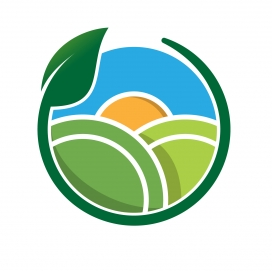 